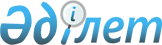 Об установлении публичного сервитута акционерному обществу "Казахтелеком"Постановление акимата Узункольского района Костанайской области от 30 июля 2019 года № 94. Зарегистрировано Департаментом юстиции Костанайской области 31 июля 2019 года № 8611
      В соответствии со статьями 17, 69 Земельного кодекса Республики Казахстан от 20 июня 2003 года, статьей 31 Закона Республики Казахстан от 23 января 2001 года "О местном государственном управлении и самоуправлении в Республике Казахстан", акимат Узункольского района ПОСТАНОВЛЯЕТ:
      1. Установить акционерному обществу "Казахтелеком" публичный сервитут на земельных участках, в целях прокладки и эксплуатации волоконно - оптической линии связи на территории Узункольского района общей площадью 13,709 гектар.
      2. Государственному учреждению "Отдел земельных отношений Узункольского района" в установленном законодательством Республики Казахстан в порядке обеспечить:
      1) государственную регистрацию настоящего постановления в территориальном органе юстиции;
      2) в течение десяти календарных дней со дня государственной регистрации настоящего постановления направление его копии в бумажном и электронном виде на казахском и русском языках в республиканское государственное предприятие на праве хозяйственного ведения "Институт законодательства и правовой информации Республики Казахстан" для официального опубликования и включения в эталонный контрольный банк нормативных правовых актов Республики Казахстан;
      3) размещение настоящего постановления на интернет - ресурсе акимата Узункольского района после его официального опубликования.
      3. Контроль за исполнением настоящего постановления возложить на курирующего заместителя акима района.
      4. Настоящее постановление вводится в действие по истечении десяти календарных дней после дня его первого официального опубликования.
					© 2012. РГП на ПХВ «Институт законодательства и правовой информации Республики Казахстан» Министерства юстиции Республики Казахстан
				